Max MustermannMusterstraße 3807384 MusterstadtMusterunternehmenFrau Gisela MüllerMusterstraße 1589321 MusterstadtMusterstadt, 1. Mai 2023Bewerbung um eine Stelle als Küchenhilfe
Ab dem 01.09.2023; Kennziffer: 4202023Sehr geehrte Frau Müller,nach einer langjährigen Tätigkeit im Musterunternehmen als Produktionsmitarbeiter bin ich nun auf der Suche nach einer neuen beruflichen Herausforderung. Mit dem Branchenwechsel erhoffe ich mir einen Einstieg in die Gastronomie, da Kochen eine große Leidenschaft von mir ist. Als erfahrener Produktionsmitarbeiter weiß ich, wie man unter Zeitdruck anpackt und bin somit bestens für die Stelle als Küchenhilfe geeignet.In meiner vorherigen Tätigkeit als Produktionshelfer konnte ich durch meine Gewissenhaftigkeit und mein Engagement bei der Steuerung von Produktionsprozessen überzeugen. Dabei habe ich fundierte Kenntnisse im Umgang mit verschiedenen Maschinen und in der Optimierung von Produktionsabläufen erlangt. Als erfahrener Teamplayer bin ich es gewohnt, gemeinsam mit Kollegen an Zielen zu arbeiten und dabei eine sorgfältige, eigenverantwortliche Arbeitsweise an den Tag zu legen. Ich bin davon überzeugt, dass meine Fähigkeiten und meine Leidenschaft für Lebensmttel in Ihrer Firma wertvoll sein werden.  Ihr Team unterstütze ich gerne ab dem 01.07.2023. Ich freue mich darauf, Sie in einem persönlichen Vorstellungsgespräch kennenzulernen und mehr über die offene Stelle zu erfahren. Mit freundlichen Grüßen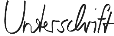 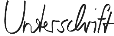 Max Mustermann